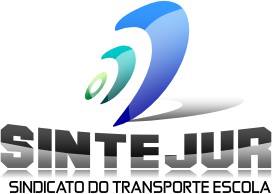 REQUERIMENTO DE  CADASTRO NO DETRANEU:__________________________________ Inscrito no CPF:________________________   RG:__________________________________   CIDADE :______________________________   BAIRRO:______________________________   CEP:_______________ESTADO:___________SOLICITO   A  ESTA   INSTITUIÇÃO O CADASTRO COMO  (  )CONDUTOR  (   )   ACOMPANHATECONFORME APORTARIADO DETRAN  MG                          N°1458/2018 _______________,____DE_________DE_____ASS:__________________________________